Fyzika ( 6. až 9. ročník)PhET: Simulácie pre fyziku, chémiu, biológiu, prírodovedu a matematiku zdarma (colorado.edu) – široká ponuka simulácií z oblasti fyziky, chémie, biológie a matematikySTEM Resource Finder (concord.org) – ďalšia webová stránka s bohatou ponukou simulácií z oblasti fyziky, chémie, biológie, techniky a matematikyBring TED-Ed Student Talks to Your School | TED-Ed – veľká zbierka (animovaných) krátkych filmov o rôznych témach, okrem iného tiež otázky z oblasti prírodných viedKurzgesagt – In a Nutshell - YouTube – YouTube kanál obsahujúci názorné a náučné videá o rôznych témach, vrátane biologických a prírodovedných otázokFyzikálna olympiáda – IUVENTA - domáca základňa pre slovenskú fyzikálnu olympiádu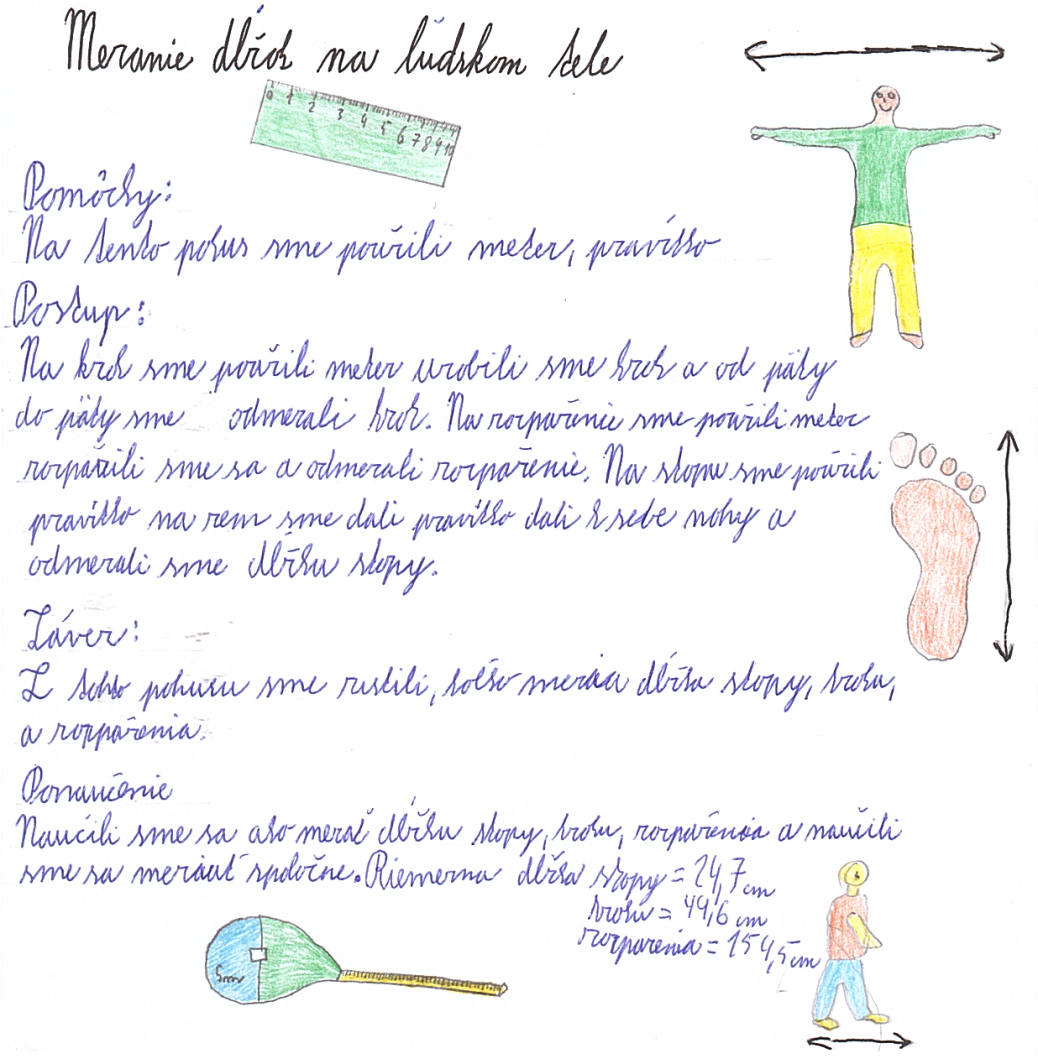 